Задания V региональной олимпиады по краеведению школьников Санкт-Петербурга(Перед выполнением заданий теста, пожалуйста, внимательно заполните, регистрационную карту)Первый тип заданийО какой крепости Ленинградской области идёт речь? (Выберите один правильный ответ):Старейшая крепость на территории Ленинградской области;Скандинавское название этой крепости – Альдейгья, Альдейгьюборг;Название крепости совпадает с названием озера на территории Ленинградской области.а) Орешекb) Ладогас) КронштадтУкажите год, когда Ленинград был переименован в Санкт-Петербург (выберите один правильный ответ):а) 1914 г.b) 1991 г.с) 1924 г.О каком храме идёт речь? (Выберите один правильный ответ)в храме находится могила М.И. Кутузова – руководителя русских войск в Отечественной войне 1812г.; архитектор А.Н. Воронихин;в настоящее время – кафедральный собор Санкт-Петербургаа) Исаакиевский собор;b) Петропавловский собор; c) Казанский соборУкажите название музея, основанного Петром I и действующего по настоящее время (выберите один правильный ответ):а) Русский музей;b) Музей Академии художеств;c) Кунсткамера.Как называется первое в России учебное заведение для девушек дворянского происхождения? (Выберите один правильный ответ):Смольный институт благородных девиц;Кадетский шляхетский корпус;Екатерининский институт. Какое понятие лишнее в ряду? Подчеркните его:База, колонна, капитель, наличникС 1730-х гг. по 1880-е гг. петербургский торговый порт находился именно в этом месте (выберите правильный ответ):На Заячьем острове;На Стрелке Васильевского острова;У Троицкой площади.Второй тип заданийРасположите события в хронологической последовательности:Основание Кунсткамеры;Освобождение Ленинграда от вражеской блокады;Переименование Петрограда в Ленинград;Празднование 100-летнего юбилея Петербурга.Установите соответствие между именами знаменитых петербуржцев и родом их занятий, должностью:М.В. Ломоносов                                             а) архитекторА.Н. Воронихин                                             b) учёныйА.А. Блок                                                         c) предпринимательГ.Г. Елисеев                                                    d) поэтКак называются объекты городского пространства? Допишите рядом с номером название объекта городского пространства, под которым он обозначен на карте: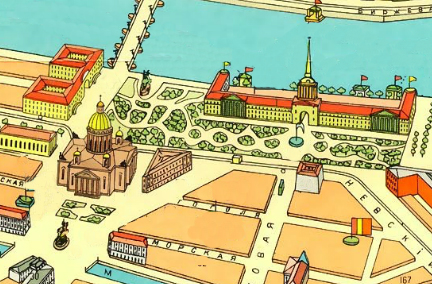 В каком знаменитом пригороде Петербурга находятся следующие достопримечательности? (Отметьте правильный ответ) 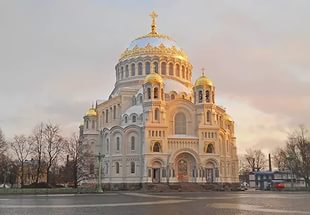 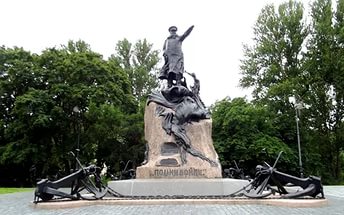 а) Кронштадт;b) Петергоф;c) Царское село.Живописные произведения могут являться историческими источниками. Какой храм запечатлен на фотографии?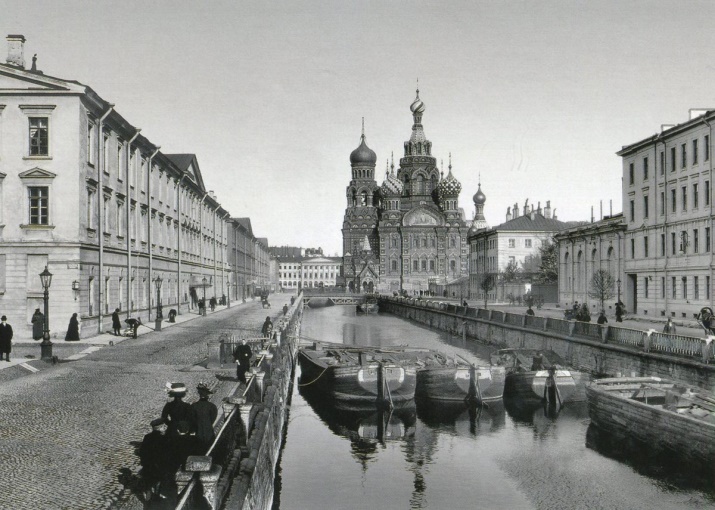 Ответ:_____________________________________________________________________В каком архитектурном стиле построены следующие здания? (Соотнесите буквы и цифры):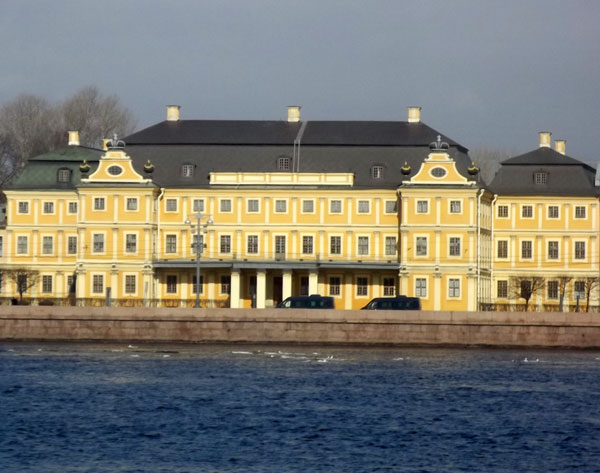 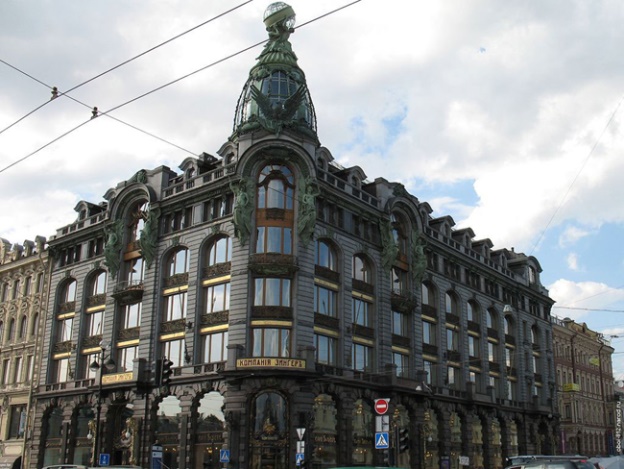           А) Меншиковский дворец                                Б) здание компании Зингер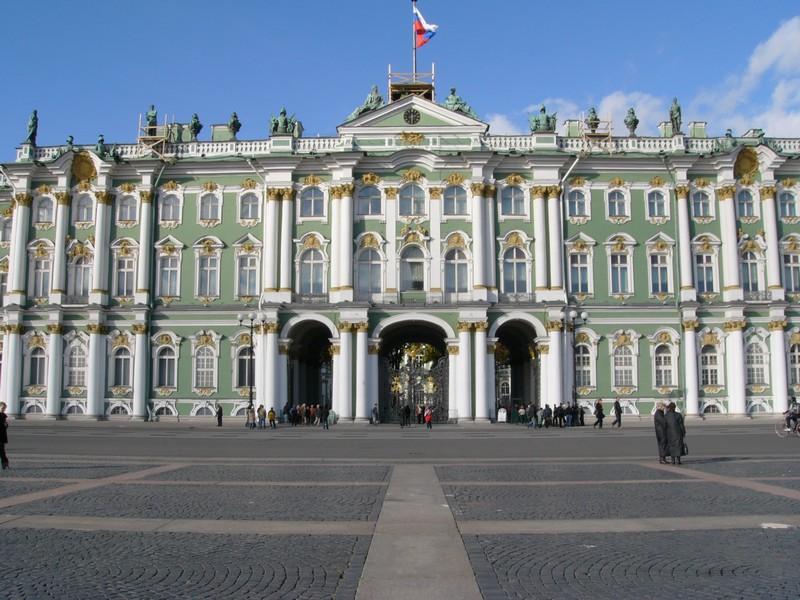 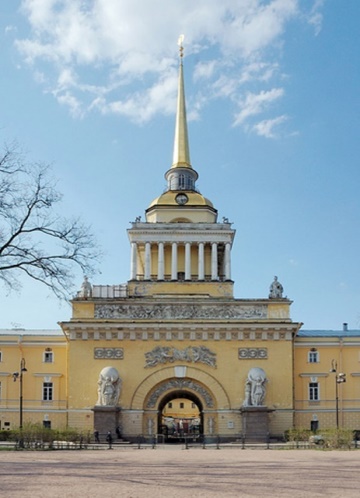            В) Зимний дворец                                                   Г) здание АдмиралтействаСоотнесите название и изображение памятника: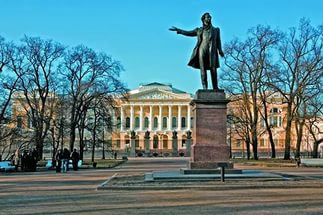 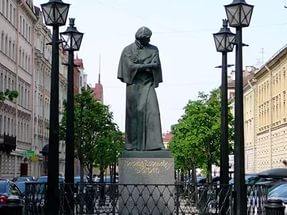                                        А                                                                      Б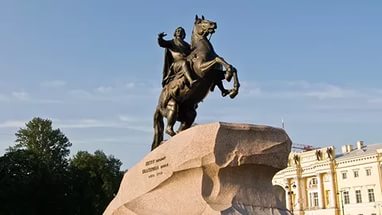 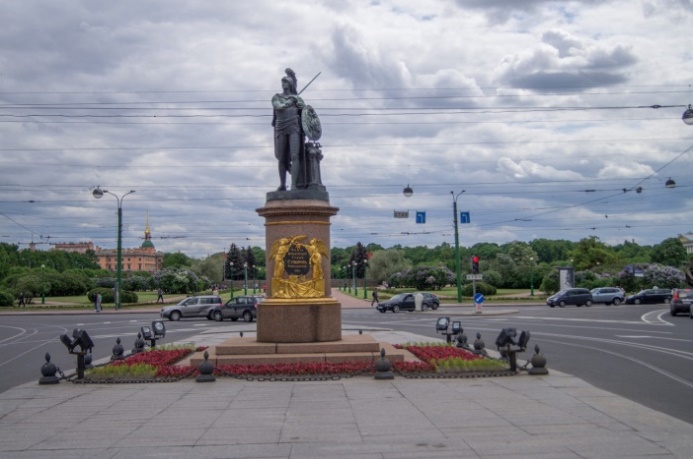                                  В                                                                             ГТретий тип заданийПредставьте, что к вам в гости приехал друг из другого города, которому в ближайшее время предстоит поступать в высшее учебное заведение. Какие объекты, связанные с образованием и наукой в нашем городе, вы бы ему показали, что о них рассказали? Как построили бы маршрут путешествия по городу? Приведите не менее трёх объектов с их кратким описанием.____________________________________________________________________________________________________________________________________________________________________________________________________________________________________________________________________________________________________________________________________________________________________________________________________________________________________________________________________________________________________________________________________________________________________________________________________________________________________________________________________________________________________________________________________________________________________________________________________________________________________________________________________________________________________________________________________________________________________________________________________________________________________________________________________________________________________________________________________________________________________________________________________________________________________________________________________________________________________________________________________________________________________________________________________________________________________________________________________________________________________________________________________________________________________________________________________________________________________________________________________________________________________________________________________________________________________________________________________________________________________________________________________________________________________________________________________________________________________________________________________________________________________________________________________________________________________________________________________________________________________________________________________________________________________________________________________________________________________________________________________________________________________________________________________________________________________________________________________________________________________________________________________________________________________________________________________________________________________________________________________________________________________________________________________________________________________________________________________________________________________________________________________________________________________________________________________________________________________________________________________________________________________________________________________________________________________________________________________________________________________________________________________________________________________________________________________________________________________________________________________________________________________________________________________________________________________________________________________________________________________________________________________________ ______________________________________________________________________________________________________________________________________________________________________________________________________________________________________________________________________________________________________________________________________________________________________________________________________________________________________________________________________________________________________________________________________________________________________________________________________________________________________________________________________________________________________________________________________________________________________________________________________________________________________________________________________________________________________________________________________________________________________________________________________________________________________________________________________________________________________________________________________________________________________________________________________________________________________________________________________________________________________________________________________________________________________________________________________________________________________________________________________________________________________________________________________________________________________________________________________________________________________________________________________________________________________________________________________________________________________________________________________________________________________________________________________________________________________________________________________________________________________________________________________________________________________________________________________________________________________________________________________________________________________________________________________________________________________________________________________________________________________________________________________________________________________________________________________________________________________________________________________________________________________________________________________________________________________________________________________________________________________________________________________________________________________________________________________________________________________________________________________________________________________________________________________________________________________________________________________________________________________________________________________Отпечатано в РИС ГБНОУ «СПБ ГДТЮ»Заказ                 тираж             экз.   Фамилия, имяОтчествоКласс, школа, районНазвание исслед. работыНаучный руководительТелефонe-mail (разборчиво)123412341234МодернЗрелый классицизмЗрелое (елизаветинское) бароккоПетровское барокко1). Памятник А.С. Пушкину2). Памятник М.В. Гоголю3). Памятник А.В. Суворову4). Памятник Петру I